Images_tortues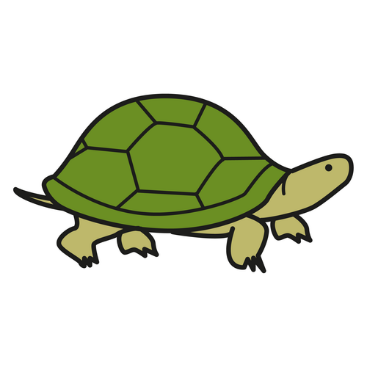 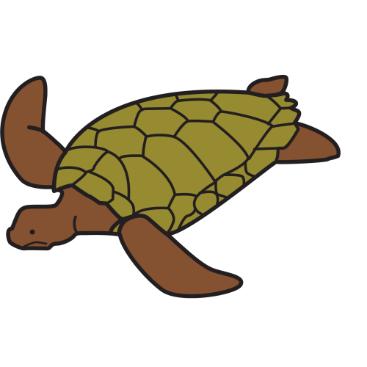 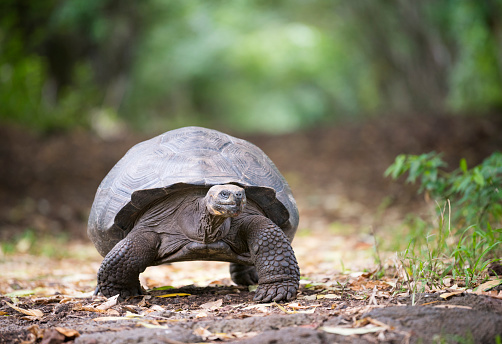 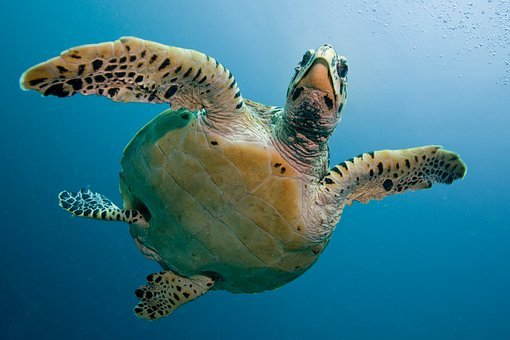 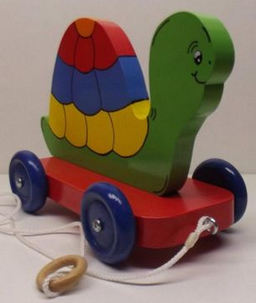 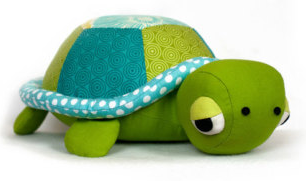 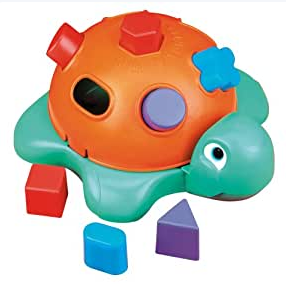 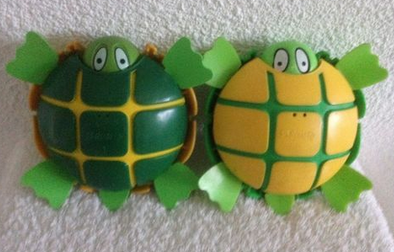 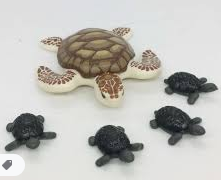 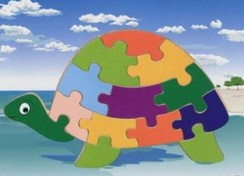 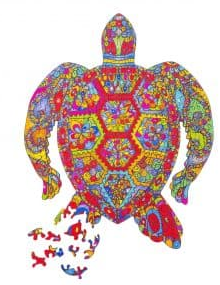 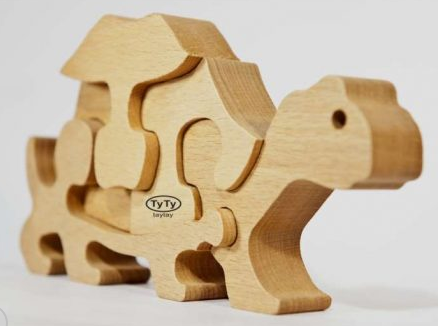 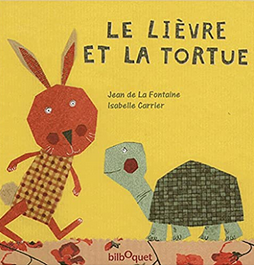 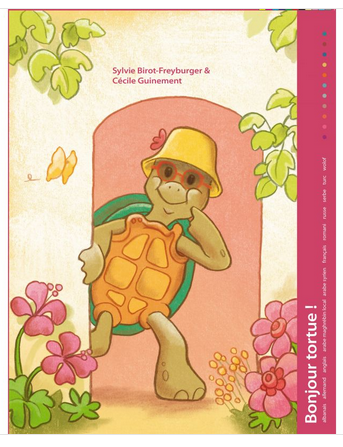 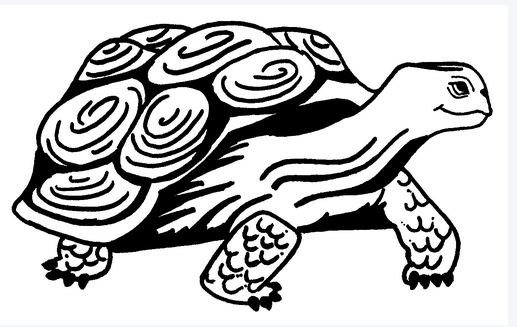 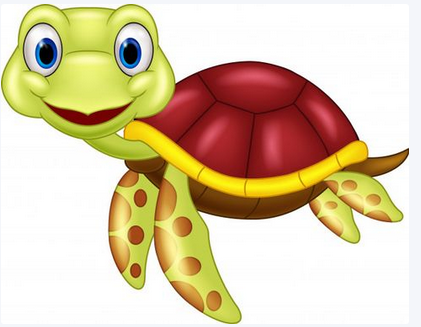 